INDICAÇÃO Nº 1470/2021Sr. Presidente:A vereadora Simone Bellini solicita que seja encaminhado a Exma. Sra. Prefeita Municipal a seguinte indicação:. Solicita a manutenção das paredes internas da Unidade Básica de Saúde do bairro Parque Portugal.JUSTIFICATIVA:A presente indicação se justifica, tendo em vista a demanda de Munícipes junto a essa Vereadora, para a intervenção da questão, visando a melhoria do serviço público ofertado a população valinhense.                                     Valinhos, 28 de julho de 2021. Simone BelliniVereadora – Republicanos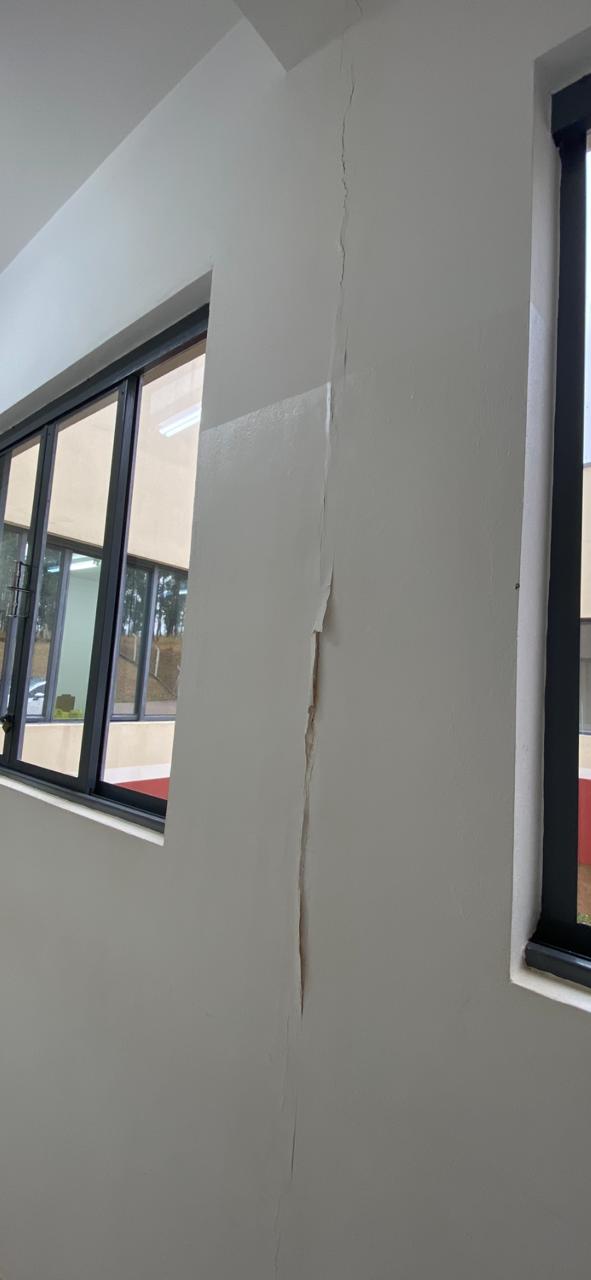 